ΤΙΤΛΟΣ ΕΡΓΟΥΤΙΤΛΟΣ ΕΡΓΟΥΦορέας υλοποίησης:Προϋπολογισμός έργου:Χρηματοδότηση ΕΕ: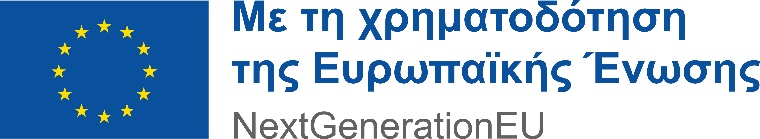 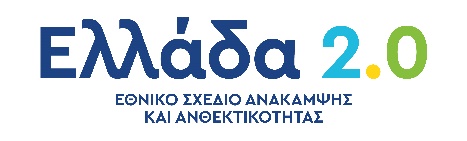 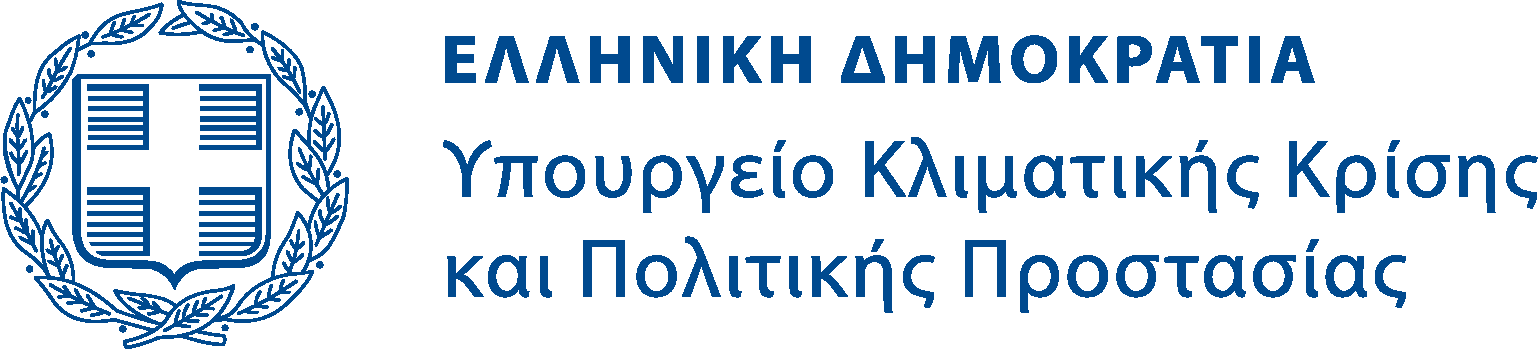 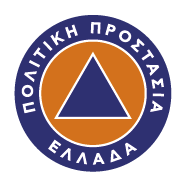 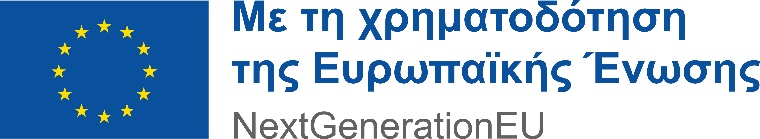 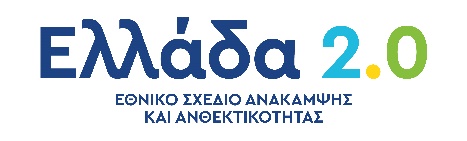 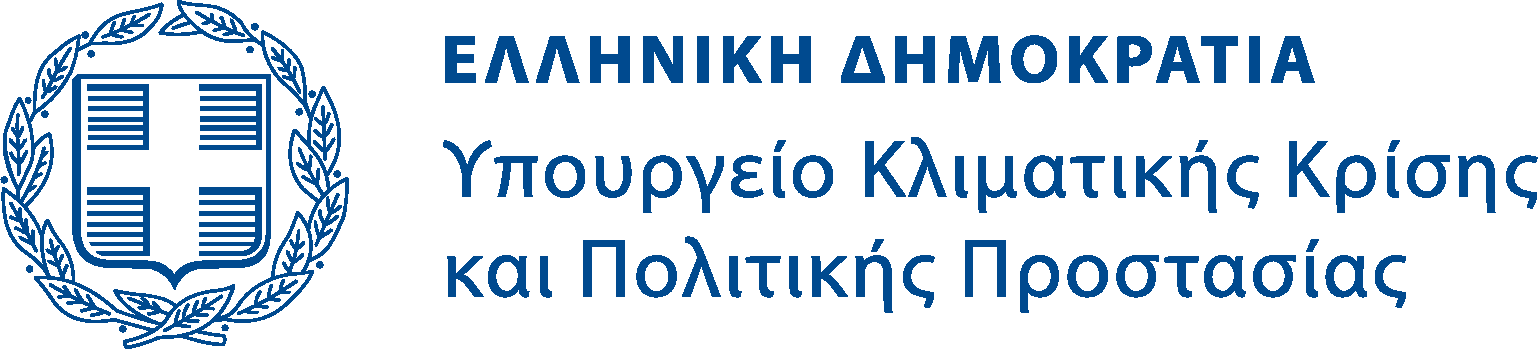 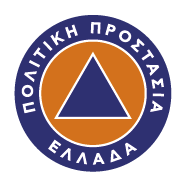 